[A]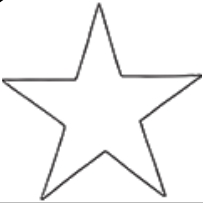 [a:][o]4[c:][i][i:]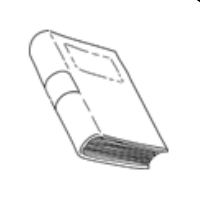 [x][u:]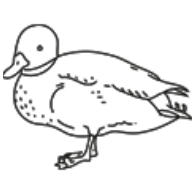 [y][E:][F][e]5[aq][ax]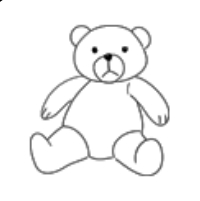 [eF]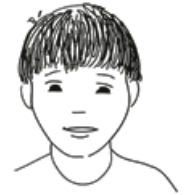 [cq]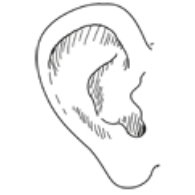 [qF][Fx]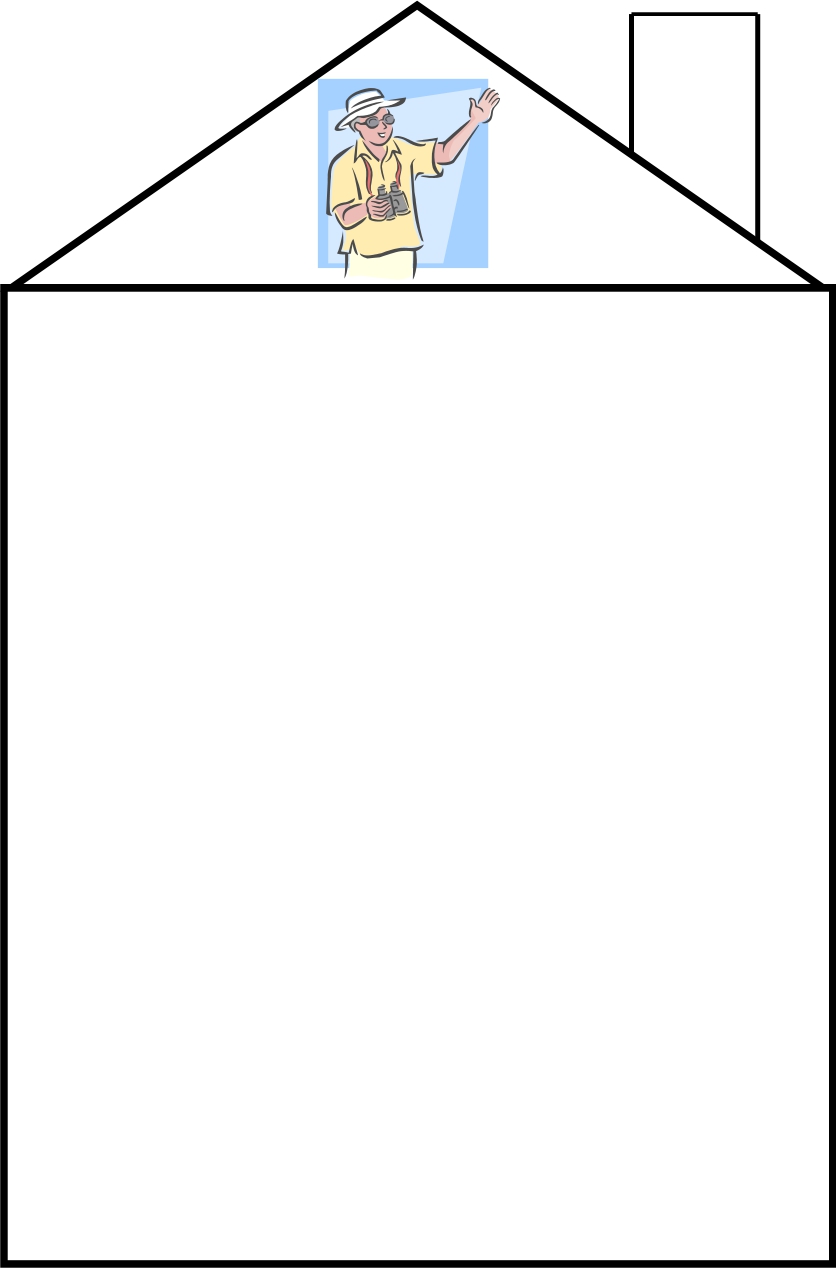 [xF][eq]